О внесении изменений в решение Собрания депутатов Испуханского сельского поселения от 27.04.2012 года №4 «Об утверждении Правил благоустройства территории Испуханского сельского поселения Красночетайского района Чувашской Республики    В соответствии ст.3 Федерального закона от 29 декабря2017 года №463-ФЗ «О внесении изменений в Федеральный закон «Об общих принципах организации местного самоуправления в Российской Федерации»  и отдельные законодательные акты Российской Федерации»  Собрание депутатов Испуханского сельского поселения  решило:1. Внести в решение Собрания депутатов Испуханского сельского поселения Красночетайского района Чувашской Республики от 27.04.2012 года №4 «Об утверждении Правил благоустройства территории Испуханского сельского поселения Красночетайского района Чувашской Республики» следующие изменения: 1) в пункте 1.3 раздела 1 Правил благоустройства понятие «благоустройство» изложить в следующей редакции: «-благоустройство территории – деятельность по реализации комплекса мероприятий, установленного правилами благоустройства территории муниципального образования, направленная на обеспечение и повышение комфортности условий проживания граждан, по поддержанию и улучшению санитарного и эстетического состояния территории муниципального образования, по содержанию территорий населенных пунктов и расположенных на таких территориях объектов, в том числе территорий общего пользования, земельных участков, зданий, строений, сооружений, прилегающих территорий;»   2) в пункте 1.3 раздела 1 Правил понятие «прилегающая территория» изложить в следующей редакции:«-прилегающая территория - территория общего пользования, которая прилегает к зданию, строению, сооружению, земельному участку в случае, если такой земельный участок образован, и границы которой определены правилами благоустройства территории муниципального образования в соответствии с порядком, установленным законом Чувашской Республики;»3) пункт 1.3 раздела 1 дополнить новым понятием следующего содержания:«-элементы благоустройства - декоративные, технические, планировочные, конструктивные устройства, элементы озеленения, различные виды оборудования и оформления, в том числе фасадов зданий, строений, сооружений, малые архитектурные формы, некапитальные нестационарные строения и сооружения, информационные щиты и указатели, применяемые как составные части благоустройства территории.";2. Настоящее решение вступает в силу с момента официального опубликования.Председатель Собрания депутатов                                             Р.И.АлжейкинаЧĂВАШ РЕСПУБЛИКИ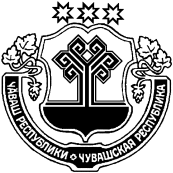 ХĔРЛĔ ЧУТАЙ РАЙОНĔТРАЛЬКАССИ ЯЛ ПОСЕЛЕНИЙĚН ДЕПУТАТСЕН ПУХĂВĚ ЧУВАШСКАЯ РЕСПУБЛИКА КРАСНОЧЕТАЙСКИЙ РАЙОНСОБРАНИЕ ДЕПУТАТОВ ИСПУХАНСКОГО СЕЛЬСКОГО ПОСЕЛЕНИЯ ЙЫШĂНУ «25 » апреля  2018   5 №-леТралькасси ялĕРЕШЕНИЕ« 25 » апреля  2018 №5 д. Испуханы